Задание для дистанционного обучения. 2А, 2В, 2Г (Живопись).
(08.02.2022г.)
Тема: Лепка. Народная игрушка и её образы "Лошадка".

Цель: создание керамического изделия
Задачи: Формирование умений и навыков работы с красками. Создание цветового эскиза на бумаге. Формирование умений и навыков в росписи керамических изделий. Освоение умений в росписи изделий из глины.
Формирование умения наблюдать предмет, анализировать его объем, пропорции, форму.

Этапы работы:

1. Подготовка глины к работе. Прежде чем начать работу нужно хорошо размять глину, чтобы она была мягкой и податливой рукам.
2. Начало работы. Помните, что работа ведётся от общего к частному. От общей формы к деталям. Сначала создаётся масса и форма тела, после, делаются детали.
3. Продолжение работы над изделием. На этом этапе дорабатываются все нюансы, выполняем детали и украшения работы.

Обращайте внимание на анатомичное сходство.
Всё делали и части лошадки должны быть хорошо скреплены друг с другом. Следите чтобы хвост и крылья не были тонкими и хрупкими.

ВАЖНО. Работа должна быть не менее 10-15 см. 

Примеры работ:

   

     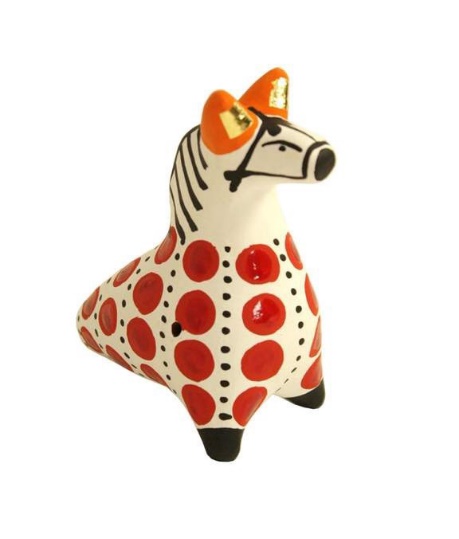 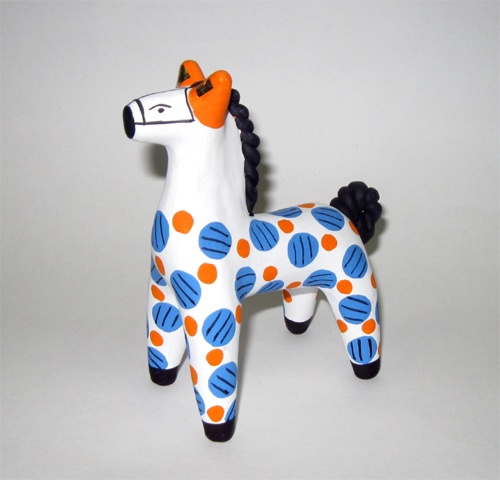 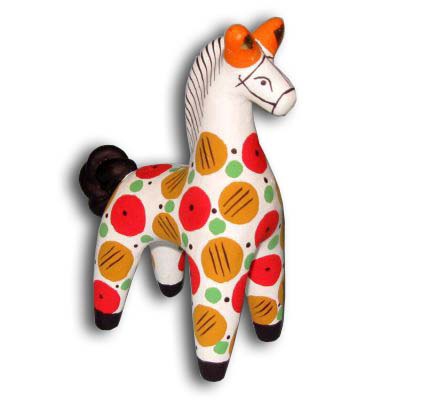 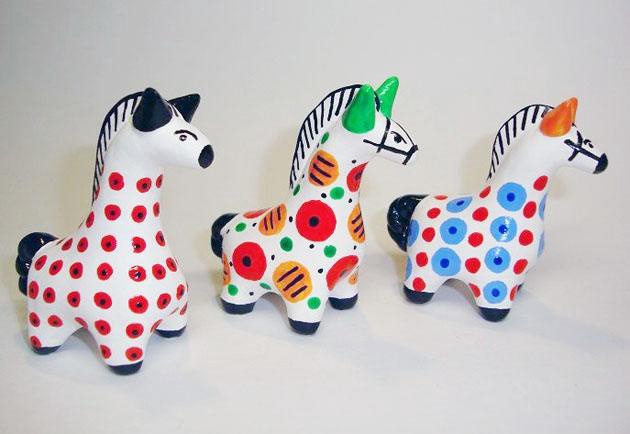 